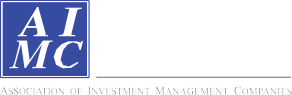 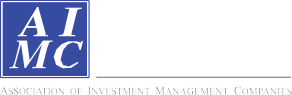 ข้อตกลงและเงื่อนไขของข้อมูลเปรียบเทียบผลการดำเนินงานแบบเปอร์เซ็นต์ไทล์(Disclaimer of Peer group Fund Performance)ผลการดำเนินงานในอดีตของกองทุน มิได้เป็นสิ่งยืนยันถึงผลการดำเนินงานในอนาคตผู้ลงทุนสามารถดูข้อมูลฉบับเต็มได้ที่ www.aimc.or.thผลการดำเนินงานของกองทุนที่การเปรียบเทียบแบ่งตามประเภทกองทุนรวมภายใต้ข้อกำหนดของสมาคมบริษัทจัดการลงทุน โดยกองทุนที่จะถูกเปรียบเทียบผลการดำเนินงานในแต่ละช่วงเวลากับกองทุนประเภทเดียวกันในระดับเปอร์เซ็นต์ไทล์ (Percentiles) ต่างๆ โดยแบ่งออกเป็น 5th Percentile	แสดงผลการดำเนินงานของกองทุนอันดับที่ 5 เปอร์เซ็นต์ไทล์ (Top 5% performance)25th Percentile	แสดงผลการดำเนินงานของกองทุนอันดับที่ 25 เปอร์เซ็นต์ไทล์ (Top 25% performance)50th Percentile	แสดงผลการดำเนินงานของกองทุนอันดับที่ 50 เปอร์เซ็นต์ไทล์ (Median performance)75th Percentile	แสดงผลการดำเนินงานของกองทุนอันดับที่ 75 เปอร์เซ็นต์ไทล์ (Bottom 25% performance)95th Percentile	แสดงผลการดำเนินงานของกองทุนอันดับที่ 95 เปอร์เซ็นต์ไทล์ (Bottom 5% performance)ผลตอบแทนที่มีอายุเกินหนึ่งปีนั้นมีการแสดงเป็นผลตอบแทนต่อปี เมื่อผู้ลงทุนทราบผลตอบแทนของกองทุนที่ลงทุน สามารถนำไปเปรียบเทียบกับเปอร์เซ็นต์ไทล์ตามตาราง จะทราบว่ากองทุนที่ลงทุนนั้นอยู่ในช่วงที่เท่าใดของประเภทกองทุนรวมนั้นAIMC CategoryPeer PercentileReturn (%)Return (%)Return (%)Return (%)Return (%)Return (%)Standard Deviation (%)Standard Deviation (%)Standard Deviation (%)Standard Deviation (%)Standard Deviation (%)Standard Deviation (%)AIMC CategoryPeer Percentile3M6M1Y3Y5Y10Y3M6M1Y3Y5Y10Y5th Percentile6.349.0210.157.536.6913.463.502.782.523.476.1912.0525th Percentile3.714.620.724.023.9311.675.634.735.858.229.2913.40Aggressive Allocation50th Percentile2.262.05-2.352.642.1310.539.038.139.7310.4810.6414.7275th Percentile0.73-0.28-4.631.731.119.4710.739.5311.1911.2911.1115.6095th Percentile-1.87-4.24-9.83-2.34-0.547.5612.1710.8512.7212.5912.7016.205th Percentile1.11-0.39-1.092.62-8.238.688.499.208.248.9025th Percentile0.82-1.76-3.39-2.89-8.239.008.709.508.978.90ASEAN Equity50th Percentile0.52-2.01-4.36-3.39-8.2310.249.4310.249.138.9075th Percentile-0.60-3.96-10.62-3.44-8.2311.1010.3510.8611.138.9095th Percentile-3.57-8.80-14.96-8.78-8.2311.9510.7911.5711.558.905th Percentile0.81-2.17-6.164.323.195.2411.1210.3312.1810.8011.4212.8425th Percentile-0.11-4.01-7.912.951.953.6713.0612.4013.8912.5212.8214.45Asia Pacific Ex Japan50th Percentile-2.22-5.68-9.081.25-0.862.1914.3813.8915.5913.0813.9015.0575th Percentile-4.03-7.38-11.070.19-2.620.9715.6715.2216.8013.8815.4416.2695th Percentile-4.92-16.47-24.31-8.00-7.330.1818.1618.0418.0415.4817.2316.565th Percentile1.95-5.26-24.622.80-19.93-9.2131.5326.7229.3923.6728.2125.0825th Percentile0.68-8.78-25.331.64-20.22-10.4532.1027.8730.4824.6328.3225.41Commodities Energy50th Percentile0.09-9.34-26.000.76-20.75-10.5232.3527.9730.5024.9528.6625.4575th Percentile-2.99-12.06-29.50-1.57-21.41-11.8332.5728.1430.8425.2729.2225.7295th Percentile-4.08-12.11-30.26-2.63-21.66-12.2534.0930.3232.1327.2730.2026.345th Percentile17.1513.4822.292.792.144.1514.6111.819.738.6511.0913.9225th Percentile16.7613.2521.602.221.793.4115.5212.7811.029.0911.4714.32Commodities Precious Metals50th Percentile16.1612.5120.841.791.532.5117.8313.8711.649.9512.1815.2275th Percentile13.7411.0916.66-0.251.152.2218.9415.0712.6210.2912.6615.5595th Percentile12.1410.6115.96-0.940.161.6619.1415.2912.7310.3912.8715.855th Percentile2.763.893.413.283.404.611.411.261.480.960.880.7525th Percentile2.463.072.992.312.634.552.041.641.881.791.832.38Conservative Allocation50th Percentile2.182.722.132.141.803.472.312.062.262.392.262.5275th Percentile1.351.741.131.201.402.932.702.402.812.642.393.4795th Percentile0.821.010.510.461.121.563.032.643.022.912.924.115th Percentile4.898.8011.533.453.185.311.652.392.774.324.761.922.392.573.724.171.962.472.804.014.433.414.144.935.646.153.505.156.487.377.953.954.625.456.296.9525th Percentile3.847.2810.002.372.655.301.652.392.774.324.761.922.392.573.724.171.962.472.804.014.433.414.144.935.646.153.505.156.487.377.953.954.625.456.296.95Emerging Market Bond1.652.392.774.324.761.922.392.573.724.171.962.472.804.014.433.414.144.935.646.153.505.156.487.377.953.954.625.456.296.95Discretionary F/X Hedge or50th Percentile3.265.939.061.911.135.291.652.392.774.324.761.922.392.573.724.171.962.472.804.014.433.414.144.935.646.153.505.156.487.377.953.954.625.456.296.95Unhedge1.652.392.774.324.761.922.392.573.724.171.962.472.804.014.433.414.144.935.646.153.505.156.487.377.953.954.625.456.296.9575th Percentile2.834.427.891.01-0.305.271.652.392.774.324.761.922.392.573.724.171.962.472.804.014.433.414.144.935.646.153.505.156.487.377.953.954.625.456.296.9595th Percentile1.960.854.15-1.12-0.635.261.652.392.774.324.761.922.392.573.724.171.962.472.804.014.433.414.144.935.646.153.505.156.487.377.953.954.625.456.296.955th Percentile2.802.61-1.8312.297.108.3615.4713.2516.4014.6017.1218.3725th Percentile2.571.94-2.5312.146.648.1115.5113.3416.4214.9917.2518.50Energy50th Percentile1.46-0.27-4.7411.956.397.8115.6713.4416.4614.9917.3118.6775th Percentile-0.18-1.03-5.5211.596.287.5016.1413.7216.5015.1617.3518.8395th Percentile-0.95-1.83-7.2511.246.147.2617.0814.2816.7915.2817.4118.96AIMC CategoryPeer PercentileReturn (%)Return (%)Return (%)Return (%)Return (%)Return (%)Standard Deviation (%)Standard Deviation (%)Standard Deviation (%)Standard Deviation (%)Standard Deviation (%)Standard Deviation (%)AIMC CategoryPeer Percentile3M6M1Y3Y5Y10Y3M6M1Y3Y5Y10Y5th Percentile5.967.184.886.775.9513.838.567.727.978.348.1711.4825th Percentile4.074.76-0.154.894.6212.7710.148.8710.009.759.7014.63Equity General50th Percentile2.912.32-2.403.563.6311.9010.969.5911.0510.8910.9015.2675th Percentile1.510.83-4.702.621.849.7911.5910.2211.8111.7811.5315.7395th Percentile-0.56-4.13-10.84-0.36-1.077.9113.4211.8913.0314.6913.7817.165th Percentile3.443.34-1.556.944.7713.7410.499.3610.9110.2110.0414.6025th Percentile2.261.29-2.585.263.8613.2211.159.7811.1510.5910.6014.90Equity Large Cap50th Percentile1.650.24-4.044.342.9912.0211.6310.1011.5311.0411.0915.1075th Percentile0.70-0.82-5.993.381.5911.0812.3610.6712.2111.3711.6515.3795th Percentile-7.73-9.97-13.22-1.04-1.1910.6414.3911.5212.5212.3812.9915.735th Percentile8.8310.872.585.033.5412.0010.4711.5613.8112.4125th Percentile8.028.38-2.593.922.7912.4111.0812.3914.6512.97Equity Small - Mid Cap50th Percentile6.445.19-3.812.441.8512.7911.4113.0115.3213.6675th Percentile5.102.22-7.00-1.460.9013.4111.8713.5416.3914.3695th Percentile1.17-0.57-11.34-3.540.1514.8713.1914.3718.1314.915th Percentile4.406.633.667.005.783.5310.9910.6212.019.6411.6813.7725th Percentile3.345.48-0.086.144.233.1912.5611.7312.3410.4312.1614.41European Equity50th Percentile2.883.43-3.305.053.122.7613.5812.8413.9811.8912.6815.2175th Percentile0.931.51-6.153.381.432.3314.1813.4214.9012.7213.8216.0195th Percentile-0.69-0.84-13.22-1.34-2.051.9915.3614.5515.6113.6015.5216.655th Percentile4.075.185.864.723.646.352.082.052.593.945.367.9625th Percentile2.933.993.633.451.504.113.393.103.915.356.879.85Foreign Investment Allocation50th Percentile2.282.460.202.310.183.675.835.346.346.328.4911.1775th Percentile1.450.94-1.831.09-0.802.167.177.038.027.1510.5512.1595th Percentile-0.42-2.61-9.76-1.64-2.361.0915.3014.5917.7412.9512.8115.175th Percentile13.2123.0227.7213.6614.907.666.315.606.906.9325th Percentile12.4221.2825.8012.3114.3012.919.767.727.397.07Fund of Property Fund - Thai50th Percentile11.4321.0925.1611.0713.5415.3311.468.788.047.7675th Percentile10.8919.4022.339.4010.3615.7711.929.448.498.4595th Percentile8.7915.8720.718.759.2317.1412.989.968.858.655th Percentile3.796.738.363.473.703.421.561.411.831.883.204.4425th Percentile3.145.616.392.500.302.042.121.941.952.064.295.50Global Bond Discretionary F/X Hedge or Unhedge50th Percentile2.433.845.032.10-0.230.302.892.612.672.524.416.8375th Percentile0.191.733.82-0.88-0.49-0.693.543.213.764.704.517.7595th Percentile-3.63-4.08-4.51-3.73-3.83-1.485.134.986.525.766.348.495th Percentile4.317.138.503.113.811.471.481.262.842.8725th Percentile3.276.777.123.103.412.021.681.872.853.01Global Bond Fully F/X Hedge50th Percentile3.265.576.462.802.912.552.252.182.873.1875th Percentile0.933.155.602.252.553.412.812.562.903.1895th Percentile0.081.734.001.652.264.433.793.272.903.19AIMC CategoryPeer PercentileReturn (%)Return (%)Return (%)Return (%)Return (%)Return (%)Standard Deviation (%)Standard Deviation (%)Standard Deviation (%)Standard Deviation (%)Standard Deviation (%)Standard Deviation (%)AIMC CategoryPeer Percentile3M6M1Y3Y5Y10Y3M6M1Y3Y5Y10Y5th Percentile7.489.919.9911.185.627.248.998.059.758.179.8810.8225th Percentile4.534.700.087.003.816.1211.4210.2311.799.7410.5811.46Global Equity50th Percentile3.621.56-3.234.761.755.4013.1612.3214.2110.8711.4813.1275th Percentile1.20-2.33-8.192.31-1.472.9815.6815.1018.1112.0814.6115.7895th Percentile-2.91-6.42-13.43-5.27-13.10-4.9919.8719.6022.3118.6026.4218.945th Percentile4.01-1.75-6.115.635.9512.2711.7713.7314.3511.3812.0814.2825th Percentile3.63-2.19-7.005.272.4611.6612.9714.4115.9213.1212.0814.44Health Care50th Percentile3.09-3.68-8.983.812.4410.8913.8314.9716.4614.2813.8914.6375th Percentile1.25-4.45-11.222.311.6710.1314.2315.6817.5215.1715.6314.8295th Percentile0.08-5.86-11.52-0.741.659.5114.6616.3817.8815.8816.1114.985th Percentile2.433.422.763.392.251.171.141.703.195.1525th Percentile1.282.022.483.302.231.941.912.303.385.15High Yield Bond50th Percentile1.191.902.053.212.202.622.553.393.735.1575th Percentile1.101.671.893.032.182.672.583.423.765.1595th Percentile-0.240.64-0.351.312.163.933.884.124.625.165th Percentile-7.751.57-7.833.623.9312.0912.9414.4614.5316.2225th Percentile-9.470.12-12.113.233.7713.5813.5714.6115.4916.30India Equity50th Percentile-10.83-1.40-14.241.263.5714.3714.3015.3315.7816.4075th Percentile-11.19-3.99-15.340.843.3815.1816.5317.8815.8416.5095th Percentile-11.78-5.16-15.87-1.713.2216.8917.6619.1218.8216.585th Percentile3.29-0.08-6.9411.319.812.4712.9013.2815.2211.1712.9218.8325th Percentile0.70-2.19-8.197.207.322.4713.5113.6715.7913.0214.3218.83Japan Equity50th Percentile0.23-3.85-11.085.575.822.4713.8313.8516.7513.3915.4018.8375th Percentile-0.62-5.73-15.042.651.672.4716.9416.3717.2614.3315.7218.8395th Percentile-2.42-10.13-19.91-1.790.582.4718.0017.5220.7915.7617.3318.835th Percentile2.143.053.892.432.822.900.370.290.250.400.510.5025th Percentile1.692.533.372.112.482.680.550.440.390.480.570.60Mid Term General Bond50th Percentile1.422.152.902.022.322.330.650.500.420.550.630.6675th Percentile1.191.892.671.682.042.130.850.670.520.690.750.7495th Percentile0.861.301.941.391.891.771.171.020.800.791.051.275th Percentile4.095.183.634.873.539.192.862.432.903.253.146.2525th Percentile2.652.741.653.203.248.133.532.973.663.783.847.90Moderate Allocation50th Percentile2.152.320.182.832.717.405.084.485.665.685.709.3275th Percentile1.621.79-1.031.661.446.456.375.766.846.887.039.5395th Percentile1.310.97-2.821.210.684.247.696.697.558.548.0110.285th Percentile0.430.831.531.331.491.720.050.050.040.050.080.1825th Percentile0.380.741.311.151.321.660.060.060.050.050.090.19Money Market General50th Percentile0.340.651.211.031.201.510.070.060.060.060.100.2075th Percentile0.320.611.060.901.011.360.070.070.070.060.100.2095th Percentile0.270.530.940.740.871.290.080.070.070.070.110.21AIMC CategoryPeer PercentileReturn (%)Return (%)Return (%)Return (%)Return (%)Return (%)Standard Deviation (%)Standard Deviation (%)Standard Deviation (%)Standard Deviation (%)Standard Deviation (%)Standard Deviation (%)AIMC CategoryPeer Percentile3M6M1Y3Y5Y10Y3M6M1Y3Y5Y10Y5th Percentile0.410.781.381.241.371.690.050.050.050.050.070.1825th Percentile0.380.741.321.171.291.590.060.060.050.060.080.19Money Market Government50th Percentile0.360.691.211.041.161.540.060.060.060.060.080.2075th Percentile0.340.671.191.011.101.480.060.070.060.060.090.2095th Percentile0.270.561.120.971.071.420.080.070.080.080.090.215th Percentile2.581.85-0.986.994.3712.5612.2510.4311.9910.8911.4215.0125th Percentile2.471.72-1.296.493.8512.3412.3310.6012.1311.0711.4915.12SET 50 Index Fund50th Percentile2.381.46-1.546.113.4612.0612.3910.6112.1811.1211.5715.1475th Percentile2.251.35-1.845.723.2011.6912.4410.6612.2011.1511.6615.1895th Percentile1.40-0.16-2.945.582.8711.3612.4610.6912.2211.1811.6915.285th Percentile1.131.682.361.792.032.340.060.060.050.050.100.1825th Percentile0.681.222.021.571.682.030.100.090.070.080.120.21Short Term General Bond50th Percentile0.561.011.691.421.571.870.150.130.120.130.160.2675th Percentile0.440.821.441.241.401.730.250.200.170.220.290.3495th Percentile0.360.691.200.991.181.490.500.400.310.420.530.545th Percentile0.630.921.391.051.271.680.060.050.050.070.090.1925th Percentile0.380.661.150.961.151.480.060.060.060.080.090.22Short Term Government Bond50th Percentile0.340.641.020.861.021.470.070.060.070.080.100.2375th Percentile0.310.570.950.740.911.280.110.100.120.130.260.2495th Percentile0.240.440.690.520.651.040.550.400.310.220.410.675th Percentile7.067.453.7215.3713.1711.3414.4512.9714.1511.4711.6712.0025th Percentile5.724.91-0.7410.138.1911.0414.8513.4216.1411.9511.8412.02US Equity50th Percentile5.174.08-2.039.037.6510.6715.7314.1116.7512.1912.0812.0575th Percentile1.991.16-4.636.215.6510.3016.6215.2218.1714.4412.9712.0895th Percentile-0.43-7.78-18.551.353.4110.0118.8118.3920.3017.8514.2012.115th Percentile6.467.8115.9014.736.794.3814.2714.7716.8013.4215.0014.7025th Percentile4.332.192.365.593.233.4315.0616.6118.2315.5317.7116.05Greater China Equity50th Percentile0.08-3.52-5.203.470.592.8716.8618.0520.0916.5719.8216.9475th Percentile-1.36-10.00-9.540.80-0.942.3218.5020.6622.4317.4521.5018.7895th Percentile-4.40-12.00-11.96-2.10-2.001.3820.9022.4824.2717.8324.7222.435th Percentile9.4114.7718.9316.6518.0211.859.9710.169.565.155.778.2125th Percentile6.625.735.557.429.869.6111.8912.5413.677.268.7812.94Thai Free Hold50th Percentile2.153.410.94-0.82-0.194.9616.3121.0320.0312.0811.7415.1375th Percentile-6.38-3.24-7.10-6.85-7.540.9327.9032.8527.5618.0017.4520.6595th Percentile-19.42-12.85-31.15-18.93-14.56-4.4077.8861.8049.8424.6537.4930.045th Percentile7.2510.3613.516.636.016.716.536.547.519.3325th Percentile4.838.8611.325.725.899.398.8810.089.8011.10Fund of Property Fund - Foreign50th Percentile3.835.498.313.225.829.729.2610.269.9611.1575th Percentile2.183.793.472.774.3011.059.9710.9511.9013.2395th Percentile0.462.49-4.890.593.0412.1611.5012.4512.7313.98AIMC CategoryPeer PercentileReturn (%)Return (%)Return (%)Return (%)Return (%)Return (%)Standard Deviation (%)Standard Deviation (%)Standard Deviation (%)Standard Deviation (%)Standard Deviation (%)Standard Deviation (%)AIMC CategoryPeer Percentile3M6M1Y3Y5Y10Y3M6M1Y3Y5Y10Y5th Percentile16.0423.3634.2020.7015.2820.488.548.909.046.648.0610.4725th Percentile8.4915.9320.398.3212.7715.3210.7211.8011.028.4610.2511.09Thai Mixed (between free and lease hold)50th Percentile3.056.106.782.517.996.5516.0014.8213.0510.6912.2214.4075th Percentile1.041.64-3.84-0.403.094.1220.3318.3419.8713.0915.2316.9495th Percentile-5.34-5.74-11.50-8.81-12.17-7.5140.7147.9941.3624.0927.3125.505th Percentile12.0119.0525.8812.2813.356.535.434.825.836.7625th Percentile9.7715.9721.2011.2511.366.665.504.895.926.77Fund of Property fund -Thai and Foreign50th Percentile8.8514.6118.8810.2011.167.356.425.626.987.3275th Percentile8.4114.0718.6310.1210.969.007.606.347.167.6695th Percentile6.9011.8816.069.8910.6010.959.087.697.357.755th Percentile2.480.045.246.811.762.4712.0511.6413.2611.1311.4913.1625th Percentile-0.29-1.91-0.913.16-0.761.0213.3013.1813.9011.6812.9914.39Emerging Market50th Percentile-3.05-4.92-4.820.87-1.950.5913.8313.5315.0012.9215.2316.7375th Percentile-3.41-6.87-5.62-1.12-3.340.2316.6116.4317.9014.3416.6118.0095th Percentile-4.76-9.79-11.14-2.54-6.15-0.4319.8020.8621.9419.8022.0219.595th Percentile2.173.033.632.142.282.210.440.330.280.330.350.7325th Percentile1.612.202.831.852.082.160.600.450.360.490.680.76Mid Term Government Bond50th Percentile1.362.172.631.461.782.120.880.690.550.610.770.8175th Percentile0.931.452.131.371.552.041.000.920.820.720.890.8595th Percentile0.751.221.611.291.541.841.331.271.061.291.990.865th Percentile1.30-0.51-5.7110.3711.6313.7425th Percentile0.49-2.07-8.9410.8211.7514.16Vietnam Equity50th Percentile-0.65-3.81-9.9211.2212.4414.9275th Percentile-3.01-6.25-14.3811.8113.1515.2395th Percentile-3.20-7.55-15.7912.4013.4015.265th Percentile6.066.574.305.934.6113.507.937.067.827.727.7810.9025th Percentile4.014.38-0.464.573.7711.729.888.779.9310.009.7113.88LTF50th Percentile2.531.80-2.553.672.8910.8811.029.6411.0810.7710.7514.9975th Percentile1.23-0.19-4.582.751.849.3411.9110.4612.0611.2311.4615.5795th Percentile-0.59-3.07-10.210.240.267.1013.3511.8612.9712.2912.5116.36